 İLKOKULUSOSYAL BİLGİLER DERSİ 4. SINIFLAR 1. DÖNEM 2. YAZILI SINAVIA-Aşağıdaki ifadelerden doğru olanların başına “ D ”,yanlış olan başına “ Y ” yazınız.Doğal afetler, insanlar gibi diğer canlılara da zarar verir.Osmanlı Devleti 1. Dünya Savaşı’ndan güçlenerek çıktı.Fiziki haritalarda dağların olduğu yerler koyu yeşil ile gösterilir.Krokiler kabataslak kuşbakışı çizimlerdir.Atatürk Türkiye Cumhuriyeti’nin kurucusu ve ilk cumhurbaşkanıdır.B-Aşağıdaki ifadelerde boş bırakılan yerleri uygun sözcüklerle tamamlayınız.Dünya devletlerinin yeni Türk Devleti’ni ve bağımsızlığını resmen tanıdıkları antlaşma ………Lozan……… Antlaşması’dır.Akarsular tarafından derince yarılmış yüksek düzlüklere ……Plato…. ya da yayla denir.Yeni kimlik kartı almak için ………Nüfus Müdürlüğüne……….. başvurmak gerekir.Atmosferde meydana gelen hava olaylarının oluşumunu ve değişimini inceleyen bilim dalına …meteoroloji……denir.Mustafa Kemal’e Gazi ve Mareşallik unvanı ...Sakarya... Savaşı’ndan sonra verilmiştir.C-Deprem çantamızda bulunması gereken malzemelerden 5 tanesini aşağıya yazınız.
D- Aşağıdakilerden Doğal unsur olanların başına (D), Beşeri unsur olanlara (B) yazınızE-Aşağıdaki soruları okuyup doğru seçeneği işaretleyiniz.Denizli’de Pazartesi ve Çarşamba günü hava nasıl olacaktır? Yağmurlu  -  KarlıKarlı          -  GüneşliYağmurlu  -  Parçalı BulutuKarlı         -  Parçalı Bulutlu	Aşağıdaki veriler bir kişinin hangi özelliklerini oluşturmaktadır?*140 cm boyundayım.         * Kıvırcık saçlıyım.                 * 35 kg ağırlığındayım.A)Kişilik     B) Fiziksel	C)Duygusal   D)Zihinsel	“Eğimli ve yüksek yerlerde toprak, üzerindeki bitki örtüsüyle birlikte aşağı doğru kayar “bu doğal afet hangisidir?A) Heyelan(toprak kayması)      B)DepremC)Hortum	D)SelAşağıdakilerden hangisimilli mücadele kahramanlarımızdan değildir?	A)Hasan Tahsin - İzmir	B)Sütçü İmam - Maraş	C)Müftü Ahmet Hulusi - DenizliD)Haluk Levent - İstanbulAşağıdakilerden hangisi bir hava olayı değildir?A) Yağmur	B) Kar	C) Deprem	D) SisKurtuluş Savaşı, batı cephemizde hangi devletle yapılmıştır?A) Yunanlılar		B) ErmenilerC) Fransızlar		D) İngilizlerAşağıdaki yönlerden hangisi arayöndür?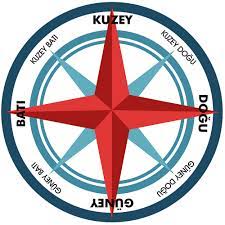 A)doğu		B)batıC)kuzeydoğu	D)güneyTürkiye Büyük Millet Meclisi (TBMM) ne zaman açılmıştır?29 Ekim  1923         B) 19 Mayıs 1919  C)23 Nisan 1920        D) 10 Kasım 1938Aldığımız bir ürünün belli bir süre içinde tamir olabilmesi için gerekli olan hangisidir? A) TSE Damgası      B) Garanti Belgesi ve faturaC) ISO Belgesi         D)Kullanma kılavuzu (Aşağıdaki soruları krokiye göre cevaplayınız.)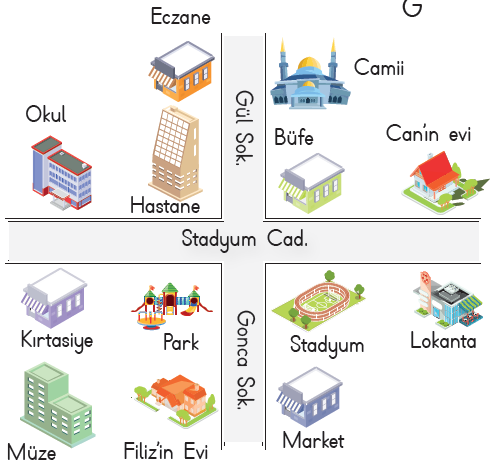 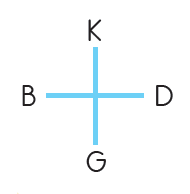 Stadyum, parkın hangi yönündedir?A) doğusunda		B) kuzeyindeC) güneyinde 		D) batısındaBüfenin kuzeyinde ne vardır?A) Hastane		B) CamiC) Market			D) Can’ın evi Hangisi Stadyum Caddesi üzerinde değildir?A) Okul			B) MüzeC)Kırtasiye		D) Can’ın evi BAŞARILAR DEPREM ÇANTAM1 su2 Fener3 Yiyecek4 Düdük5 Radyo, pil, battaniye, giyecek, vb.(D)  Deniz( D)     Göl( B) Baraj( B )Tünel(D)Ova( B) Fabrika( B)Otomobil( D) Dağ( D)Ada( B ) OkulPazartesiSalıÇarşambaPerşembeCumaHava 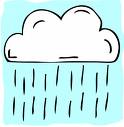 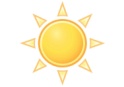 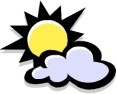 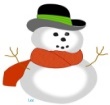 